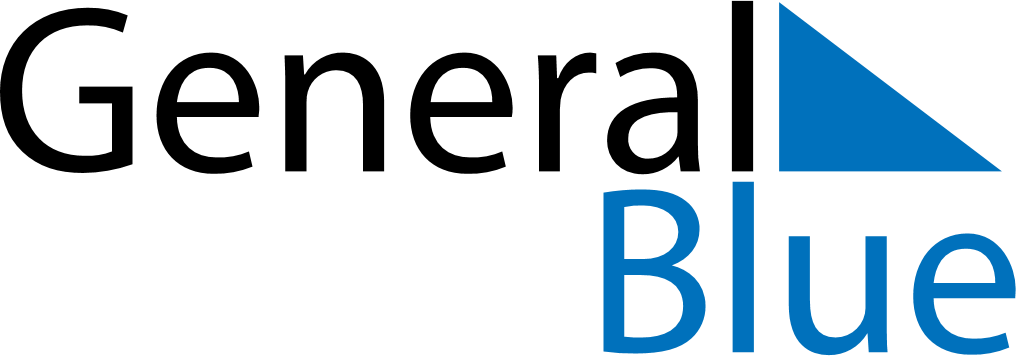 November 2030November 2030November 2030United Arab EmiratesUnited Arab EmiratesMONTUEWEDTHUFRISATSUN123456789101112131415161718192021222324Laylat al-Mi’raj252627282930